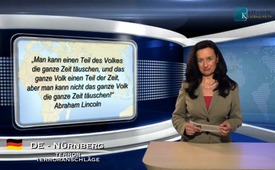 Waren westerse geheimdiensten betrokken bij het verdwijnen van de MH370?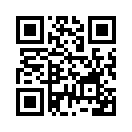 Sinds meer dan een jaar is het passagiersvliegtuig van de Malaysia Airlines vlucht MH 370, verdwenen.
Het is mogelijk dat het passagiersvliegtuig boven de Maladiven voor het laatst werd gezien.
Er zijn namelijk overeenkomende getuigenissen van de bewoners van een eiland van de Maladiven, die vertellen dat ze een extreem laag vliegende, witte jumbojet met rode strepen hebben gezien, wat het uiterlijk van de MH370 zeer dicht benadert.Bedankt studio Rottweil
Sinds meer dan een jaar is het passagiersvliegtuig van de Malaysia Airlines vlucht MH 370, verdwenen.
Het is mogelijk dat het passagiersvliegtuig boven de Maladiven voor het laatst werd gezien.
Er zijn namelijk overeenkomende getuigenissen van de bewoners van een eiland van de Maladiven, die vertellen dat ze een extreem laag vliegende, witte jumbojet met rode strepen hebben gezien, wat het uiterlijk van de MH370 zeer dicht benadert. Voor de eilandbewoners was dit een bijzondere gebeurtenis, omdat volgens hen een jet nooit zo laag over hun eiland vliegt. Interessant genoeg vloog de MH370 bij de laatst vermoedelijke contacten met de Maleisische radar, ook meer in de richting van het westen, dus in de richting van Malediven, en niet in de richting van het zuiden.
+++De grote zoekactie vond echter niet plaats in de nabijheid van de Maladiven, maar op grond van de gegevens van de Brits-Amerikaanse Inmarsat-satelliet-exploitant, ver weg: namelijk vóór de kust van Australië. Wilde men zo de aandacht naar een heel ander gebied leiden?
De voormalige Maleisische premier Mahathir Mohamad noemde de zoekactie bij Australië verkwisting van tijd en geld. Hij beschuldigt de CIA op de hoogte te zijn van het verdwijnen van het vliegtuig. Ook de Maleisische krant Utusan Malaysia verdenkt de CIA in de zaak verwikkeld te zijn geweest. Maar zijn hier bewijzen voor?
+++Een belangrijke aanwijzing in deze samenhang is dat volgens informatie van de onthullingsjournalist Gerhard Wisnewski, door het leger van de VS, precies op de dag van de verdwijning, een grote oefening in de regio georganiseerd werd. Inhoud van deze oefening was: een vliegtuig verdwijnt en moet gezocht worden.
Dit wekt nog eens de herinnering aan 11 september 2001. Precies op de dag van de aanslag op het World Trade Center vond een grote militaire gevechtsoefening plaats. Inhoud van deze oefening was: terroristen kipnappen een passagiersvliegtuig om ze als een vliegende bom in een flatgebouw te sturen.
Ook bij de bomaanslagen in Londen 2005 en bij Boston-marathon 2013 waren er - eigenaardig genoeg - precies op dezelfde dag oefeningen van speciale staatseenheden met precies die opdracht, zoals die zich later in werkelijkheid afspeelde.
+++Bij de terreuraanslagen van Anders Breivik ontdekt men - als men nauwkeurig kijkt - precies hetzelfde grondpatroon. En ook hier werd diezelfde dag een oefening met identieke inhoud georganiseerd.
Kan het echt alleen maar toeval zijn dat dergelijke oefeningen steeds met grote terreuraanslagen samenvallen? Bij dergelijke herhalingen: nauwelijks. Wisten dus de VS- militairen - ook van de MH370 - meer dan wat ze openlijk toegeven?
Bij precies deze en vergelijkbare vragen laat de buitenwereld zich voortdurend afscheppen met ontevreden antwoorden en uitleg. En omdat de buitenwereld er niet op staat dat alle ongerijmdheden volledig worden opgelost, herhalen de dubieuze gebeurtenissen zich - zoals het schijnbaar spoorloos verdwijnen van een vliegtuig. Niet in de laatste plaats ook daarom, omdat onophoudelijk en ongecensureerde berichtgeving niet voor iedereen toegankelijk is. Maakt u, beste kijker, daarom iedereen opmerkzaam op onze uitzendingen. Zoals Abraham Lincoln al zei:
Men kan een deel van het volk de hele tijd bedriegen, en het hele volk een deel van de tijd, maar men kan niet het hele volk de hele tijd bedriegen!door Thomas Z.Bronnen:www.spiegel.de/panorama/mh370-auf-malediven-boeing-der-malaysia-airline-angeblich-gesichtet-a-959652.html
www.compact-online.de/boston-der-fall-stinkt-extrem/
Boek van Gerhard Wisnewski: Verheimlicht, vertuscht, vergessen 2015Dit zou u ook kunnen interesseren:---Kla.TV – Het andere nieuws ... vrij – onafhankelijk – ongecensureerd ...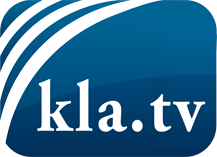 wat de media niet zouden moeten verzwijgen ...zelden gehoord van het volk, voor het volk ...nieuwsupdate elke 3 dagen vanaf 19:45 uur op www.kla.tv/nlHet is de moeite waard om het bij te houden!Gratis abonnement nieuwsbrief 2-wekelijks per E-Mail
verkrijgt u op: www.kla.tv/abo-nlKennisgeving:Tegenstemmen worden helaas steeds weer gecensureerd en onderdrukt. Zolang wij niet volgens de belangen en ideologieën van de kartelmedia journalistiek bedrijven, moeten wij er elk moment op bedacht zijn, dat er voorwendselen zullen worden gezocht om Kla.TV te blokkeren of te benadelen.Verbindt u daarom vandaag nog internetonafhankelijk met het netwerk!
Klickt u hier: www.kla.tv/vernetzung&lang=nlLicence:    Creative Commons-Licentie met naamgeving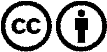 Verspreiding en herbewerking is met naamgeving gewenst! Het materiaal mag echter niet uit de context gehaald gepresenteerd worden.
Met openbaar geld (GEZ, ...) gefinancierde instituties is het gebruik hiervan zonder overleg verboden.Schendingen kunnen strafrechtelijk vervolgd worden.